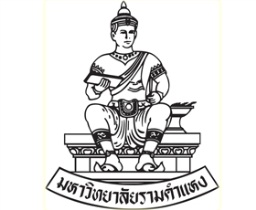 Institute of International Studies, Ramkhamhaeng UniversityCourse SyllabusPart 1Course Code: 	IES3202		  Course Title: 	IES3202 (ENS3202) English in Office Work SyllabusNumber of Credit: 		3	 CreditsCurriculum: 								Major: 											Faculty: 										Semester: 			1st Semester							Academic year: 		2019								Classroom: 										Course Description: 	IEN3202 English in Office Work is designed to help students whose native language is not English to learn about English in Office Work in a native academic setting.Lecturer: 			Gareth Finch							Course Objectives: Understand the importance of organisation in the office environmentUnderstand the types of formality in EnglishParticipate in activities effectively, both in groups and individuallySelf-monitor and self-correct problem areas alongside team membersActively participate in classesBuild confidence in using the language both accurately and effectivelyTo develop the ability to use suitable English for an office environmentWork effectively in a group to complete a course presentationComplete written exercises from the course bookComplete a group projectPart 2Implementation of instruction and assessment.Hours per week: 			12						Course Materials: 			Business English In Use Pre Intermediate / Advanced  									 Study Topics: Each class day is divided into two sessions: Morning Session & Afternoon Session. (8 class days = 16 sessions)Part 3Class EvaluationEvaluationExamination:Midterm Examination		Final Examination		OthersType of ExaminationMultiple Choice		Subjective Test		mix of Multiple Choice & SubjectiveEvaluation Percentage: 	Attendance 20%,  Presentations 30%, Project 20%, Final Exam 30% 		Lecturer Name & Signature 	Gareth Finch							SessionTopics of the StudyHoursTeaching MethodsActivitiesLecturer name1Introduction Chapter 2-33GEF2Chapter 2-3 Second Book3LecturingBook exercises, DiscussionGEF3Chapter 4-53Lecturing, DiscussionBook exercisesGEF4Chapter 4-5 Second Book3LecturingBook exercises, DiscussionGEF5Chapter 6-73Lecturing, DiscussionBook exercisesGEF6Chapter 6-7 Second Book3LecturingBook exercises, DiscussionGEF7Chapter 8-93Lecturing, DiscussionBook exercisesGEF8Chapter 8-9 Second Book3LecturingBook exercises, DiscussionGEF9Chapter 10-113Lecturing, DiscussionBook exercisesGEF10Chapter 10-11 Second Book3LecturingBook exercises, VideoGEF11Chapter 12-133Lecturing, DiscussionBook exercisesGEF12Chapter 12-13 Second Book3LecturingBook exercises, VideoGEF13Presentations3GEF14Presentations, Re-cap3GEF15Final Exam3GEF16Final Exam3GEF